秋のめぐみ　に　言　う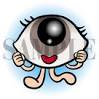 新米つや姫ごはん新米もち米のとち餅あま～い高原人参のごまみそ和えうまいのかなー山形風芋煮三陸復興秋刀魚今年は気合が入っている「藤原餃子」ヤマボウシのジャム（パン付）あけび・むかご味噌